Ata Nº 013/2023         Aos onze dias do mês de abril de dois mil e vinte e três, às dezenove horas, reuniu-se em caráter ordinário a Câmara Municipal de Vereadores de Bom Retiro do Sul – RS, com os seguintes vereadores: Antônio Gilberto Portz, Astor Jose Ely, Clóvis Pereira dos Santos, Diogo Antoniolli, Fábio Porto Martins, João Batista Ferreira, Jairo Martins Garcias, João Pedro Pazuch e Silvio Roberto Portz. Havendo quórum o Senhor Presidente invocando a proteção de Deus declarou aberta a sessão e convidou a todos os presentes a rezar o Pai Nosso. A seguir solicitou ao secretário da mesa que fizesse as leituras das atas de números zero onze e zero doze barra dois mil e vinte e três, as quais após colocadas em discussão e votação, foram aprovadas por unanimidade de votos. Prosseguindo, solicitou a leitura das matérias que deram entrada na Casa: Correspondências: oficio circular da AVAT e Convite da Secretaria Municipal de Saúde; Indicações individuais dos vereadores Astor José Ely, Clóvis Pereira dos Santos e Fábio Porto Martins; de origem do Poder Executivo os projetos de lei de número zero trinta e nove, zero quarenta, zero quarenta e um, zero quarenta e dois, zero quarenta e três, zero quarenta e quatro, zero quarenta e cinco e zero quarenta e seis barra dois mil e vinte e três. Aberto o espaço para o grande expediente, o presidente João Batista Ferreira fez uso da palavra. Aberto o espaço de lideranças, não houve oradores. Aberta a ordem do dia, as indicações e os projetos de Lei do Executivo de números zero trinta e nove, zero quarenta, zero quarenta e um, zero quarenta e dois, zero quarenta e três, zero quarenta e quatro, zero quarenta e cinco e zero quarenta e seis foram colocados em votação e aprovados por unanimidade de votos. O projeto de lei do Executivo de número zero trinta e oito e o Projeto de Lei do Legislativo de número zero cinco, que estavam nas comissões, foram colocados em votação e aprovados por unanimidade de votos. O projeto de Lei do Legislativo de número zero quatro permaneceu baixado nas comissões. Encerrada a Ordem do Dia, aberto o espaço das explicações pessoais usaram a tribuna os vereadores, Astor Jose Ely, Clóvis Pereira dos Santos, Fabio Porto Martins, Jairo Martins Garcias, Silvio Roberto Portz e Antônio Gilberto Portz. Após o Senhor Presidente convocou o Senhor Vice Presidente para assumir seu lugar na Mesa Diretora e assim fez uso do da tribuna da casa. Nada mais havendo a tratar, o vice presidente declarou encerrada a presente sessão e convidou a todos os presentes para a sessão ordinária, que será realizada no dia dezoito de abril de dois mil e vinte e três. Plenário Herbert Brackmann, 11 de abril de 2023.  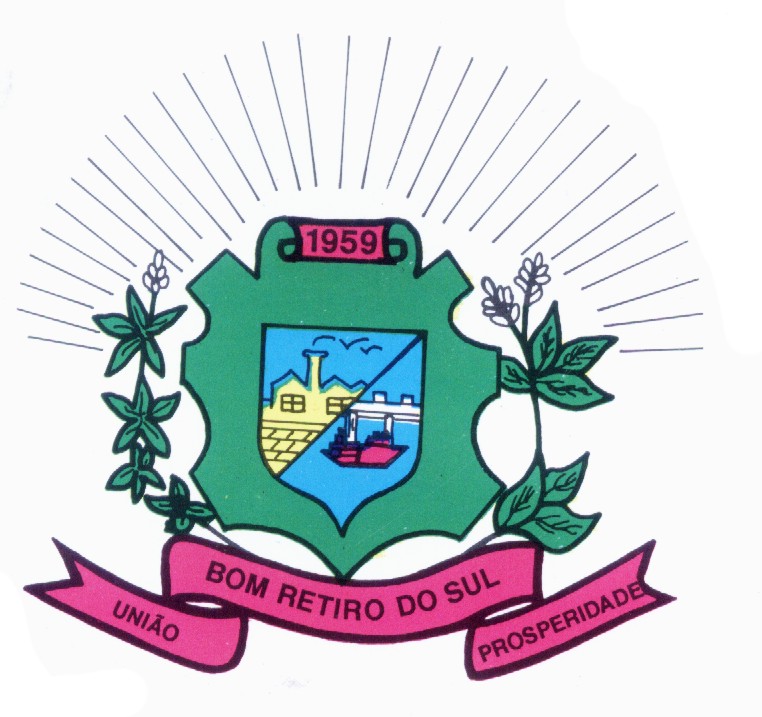                                                         JOÃO BATISTA FERREIRA                                       JOÃO PEDRO PAZUCHPresidente                                                                1º Secretário                                           ANTONIO GILBERTO PORTZ                                   CLÓVIS PEREIRA DOS SANTOS                                                       Vice Presidente                                                           2º Secretário JAIRO MARTINS GARCIAS                                        ASTOR JOSE ELYVereador                                                                VereadorSILVIO ROBERTO PORTZ                                     DIOGO ANTONIOLLIVereador                                                                 Vereador        FÁBIO PORTO MARTINS                                     Vereador                          